Ҡ А Р А Р 					            	         Р Е Ш Е Н И Е  О заключении Дополнительного соглашения к Соглашению  от 20 декабря 2012 года о передаче муниципальному району Хайбуллинский район Республики Башкортостан осуществления части полномочий сельского поселения Акъюловский сельсовет муниципального района Хайбуллинский район Республики Башкортостан на 2013, 2014, 2015 годы   	Руководствуясь частью 4 статьи 15 Федерального  закона «Об общих принципах организации местного самоуправления в Российской Федерации», Совет  муниципального района Хайбуллинский район Республики Башкортостан решил:  	1. Заключить Дополнительное соглашение к Соглашению от 20 декабря 2012 года о передаче муниципальному району Хайбуллинский район Республики Башкортостан осуществления части полномочий сельского поселения Акъюловский сельсовет муниципального района Хайбуллинский район Республики Башкортостан на 2013, 2014, 2015 годы, утверждённого решением Совета сельского поселения от 20 декабря 2012 года № Р-17/36	2. Настоящее решение вступает в силу с 1 января 2015 года.   Глава сельского поселения Акъюловский сельсовет муниципального района Хайбуллинский районРеспублики Башкортостан							    Казакбаев И.Р.с. Галиахметово25 декабря 2014 года№ Р-33/75Дополнительное соглашение к Соглашению от 20 декабря 2012 года о передаче муниципальному району Хайбуллинский район Республики Башкортостан осуществления части полномочий сельского поселения Акъюловский сельсовет муниципального района Хайбуллинский район Республики Башкортостан на 2013, 2014, 2015 годыСовет сельского поселения Акъюловский сельсовет муниципального района Хайбуллинский район Республики Башкортостан, именуемый в дальнейшем «Сторона 1», в лице главы сельского поселения Казакбаева Ильгама Рафаэловича, действующего на основании Устава, с одной стороны, и Совет муниципального района Хайбуллинский район, в лице председателя Совета Суходолова Вячеслава Ивановича, действующего на основании Устава, именуемый в дальнейшем «Сторона 2» с другой стороны, заключили настоящее Дополнительное соглашение о нижеследующем:	1. Внести изменения и дополнения в Соглашение  от 20 декабря 2012 года о передаче муниципальному району Хайбуллинский район Республики Башкортостан осуществления части полномочий сельского поселения Акъюловский сельсовет муниципального района Хайбуллинский район Республики Башкортостан на 2013, 2014, 2015 годы.	2. Подпункты 1, 9 пункта 1 статьи 1 Соглашения исключить.	3. Настоящее Дополнительное соглашение вступает в силу с 1 января 2015 года.	4. Настоящее Дополнительное соглашение составлено в двух экземплярах, по одному для каждой из сторон, которые имеют равную юридическую силу.  Глава сельского поселения Акъюловский сельсовет муниципального района Хайбуллинский район Республики Башкортостан_______________  Казакбаев И.Р.«___»__________________2014 г.Председатель Совета муниципального района Хайбуллинский район Республики Башкортостан__________________Суходолов В.И.  «___»_________________2014 г.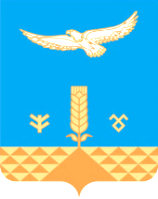 